Nieuwe Fiat Doblò Cargo vanaf € 10.400,-De nieuwe Fiat Doblò is de opvolger van bestseller: meer dan 1,4 miljoen klanten kozen sinds zijn introductie in 2000 voor de veelzijdige Italiaanse bestelauto. De nieuwe Fiat Doblò heeft een nieuw design, biedt nog meer functionaliteit, nog betere prestaties en is er vanaf € 10.400. Lijnden, 24 november 2014De nieuwe Fiat Doblò is zowel aan de buitenkant als van de binnenkant volledig gerestyled . Hij biedt de mogelijkheid van drie stoelen, tot 40% meer bruikbaar koppel en hij bevestigt zijn ‘best in class’ wegligging en rijcomfort, dankzij de bi-link ophanging en meeste  laadcapaciteit en –volume binnen het segment. De Fiat Doblò kan bagage vervoeren met een gewicht tot één ton en met een volume van ruim 5 m3. Daarbij wordt de reeks verder uitgebreid dankzij de nieuwe "EcoJet" versie, die een laag brandstofverbruik combineert met gereduceerde exploitatiekosten. 
De motorenreeks van de nieuwe Fiat Doblò bestaat uit zes turbodiesels en drie benzinemotoren. De dieselmotorenreeks begint met een  - 1.3 MultiJet II (75 en 90  pk) 200 Nm, 1.6 MultiJet II (100 en 105 pk) 290 Nm, 1.6 MultiJet II (90 pk) 200 Nm met gerobotiseerde versnellingsbak, en 2.0 MultiJet II (135 pk ) 320 Nm.Alle dieselmotoren zijn goedgekeurd voor de Euro 5+ norm en ze blinken uit door rijplezier, excellente prestaties, een rustige rijkarakteristiek en lage exploitatiekosten (verbruik en onderhoud), naast grote betrouwbaarheid en duurzaamheid. Voor de 1.3 liter en 1.6 liter turbodiesels is het koppel sneller beschikbaar: hoger koppel bij lagere toeren (bij de 1.3 MJet is dit zo goed als 40% verbeterd) en een aanzienlijk betere en meer consequente flexibiliteit en snellere motorreacties.De drie benzinemotoren voldoen nu al aan de Euro6 emissielimieten en bestaan uit -: 95 pk 1.4 127 Nm, 120 pk 1.4 TurboJet 206 Nm, en 120 pk 1.4 TurboJet 206 Nm dual fuel (benzine/aardgas).Prijzen Fiat Doblò Cargo (excl. BTW en BPM)1.3 MultiJet (75 en 90 pk) 200 Nm					€ 10.400,-	1.6 MultiJet (105 pk) 290 Nm					€ 15.125,-1.6 MultiJet (90 pk) 200 Nm ComfortMatic Start&Stop			€ 16.125,-2.0 MultiJet (135 pk) 320 Nm					€ 16.655,-1.4 TurboJet (95 pk) 127 Nm					€ 10.900,-1.4 TurboJet (120 pk) 206 Nm					€ 12.825,-1.4 TurboJet (120 pk) 260 Nm dual fuel (benzine/CNG)		€ 15.825,-De nieuwe Fiat Doblò biedt de meest uitgebreide range in zijn segment, bestaande uit drie carrosseriestijlen (Cargo, Combi Pickup en Platform), in twee hoogtes en twee lengtes. 
De nieuwe Fiat Doblò is per direct te bestellen vanaf € 10.400,- en staat eind februari 2015 bij de Fiat Professional-dealer.----------------------------------------EINDE BERICHT-------------------------------------------Noot voor de redactie, niet voor publicatie:Voor (bewegend) beeld van de nieuwe Fiat Doblò verwijzen we u graag naar www.fiatprofessionalpress.nl. LET OP: Vanaf 1 januari 2015 sturen wij onze persberichten alleen nog uit via ons eigen persportaal: www.fiatpress.nl. Om in de toekomst persberichten te blijven ontvangen van onze merken (Alfa Romeo, Fiat, Fiat Professional, Jeep, Lancia en Abarth) raden wij u aan zich per direct in te schrijven op onze nieuwsbrief: http://www.fiatpress.nl/registration. Voor meer informatie kunt u contact opnemen met:Toine DamoPublic Relations OfficerTel: +31 6 2958 4772Email: toine.damo@fcagroup.com www.fcagroup.comwww.fiatprofessionalpress.nl	linkedin.com/company/fiat-bedrijfswagens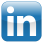 